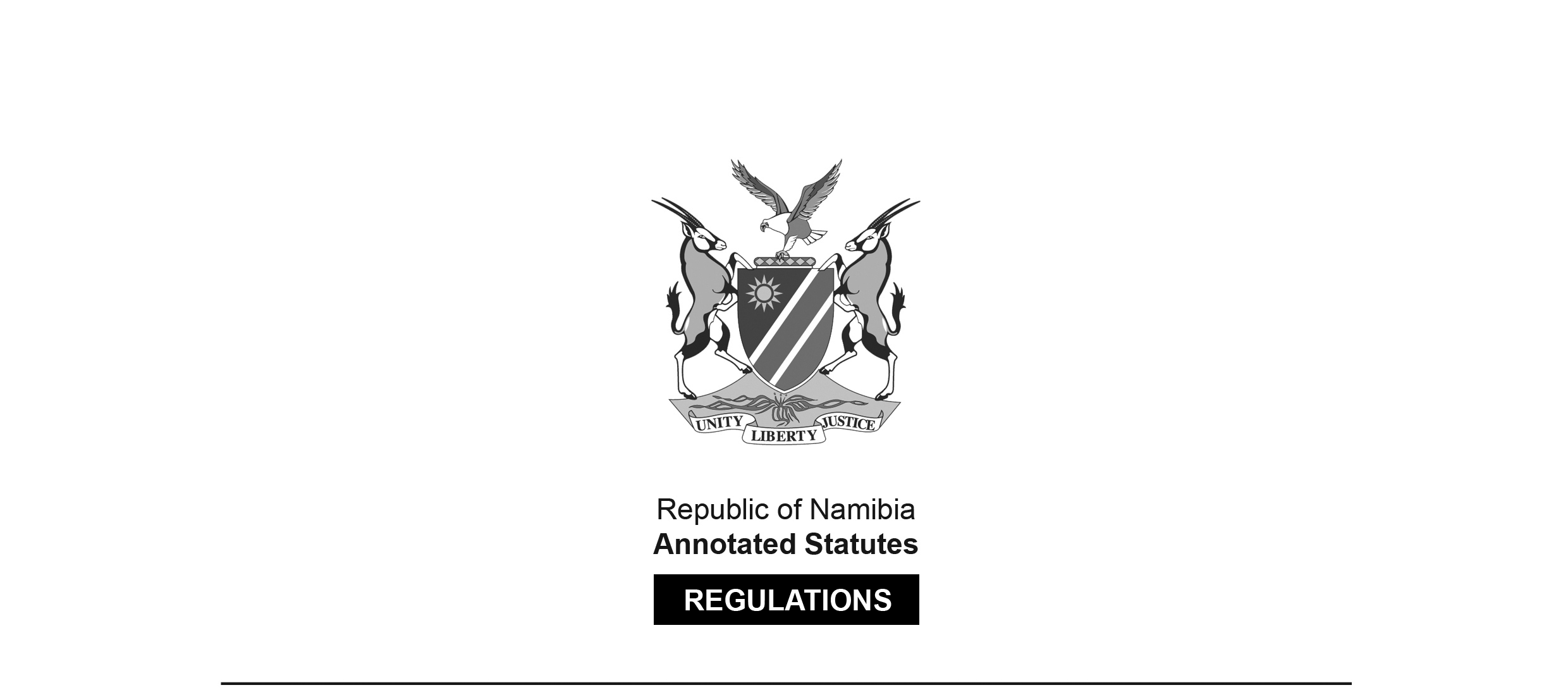 REGULATIONS MADE IN TERMS OFAllied Health Professions Act 7 of 2004section 55 read with section 22(1)(b)(ii)Regulations relating to Additional Examinations that may be Conducted by Allied Health Professions Council in respect of Registration of Person as ChiropractorGovernment Notice 120 of 2010(GG 4502)came into force on date of publication: 16 June 2010The Government Notice which publishes these regulations notes that they were made 
on the recommendation of the Allied Health Professions Council of Namibia.ARRANGEMENT OF REGULATIONS1.	Definitions2.	Prescribed additional examinations for chiropractors3.	Conducting of examinations Definitions1.	In these regulations, unless the context otherwise indicates, a word or expression defined in the Act has that meaning, and -“conditional registration” means the conditional registration, under section 22(2)(a) of the Act, of a person as a chiropractor, and “registered conditionally” has a corresponding meaning;“full registration” means the registration, under section 21(2)(a) of the Act, of a person as a chiropractor and does not include conditional registration as a chiropractor; and“the Act” means the Allied Health Professions Act, 2004 (Act No. 7 of 2004).Prescribed additional examinations for chiropractors2.	(1)	A person registered conditionally as a chiropractor under section 22(2) of the Act, before he or she becomes entitled to full registration as a chiropractor under section 21(2) of the Act, must pass, in addition to the other requirements prescribed by or under the Act, the additional examinations prescribed by subregulation (2).(2)	The prescribed additional examinations referred to in subsection (1)(b)(ii) of section 22 of the Act and in subregulation (1), are examinations in or relating to -(a)	each of the following domains:(i)	Anatomy and Physiology;(ii)	Pathology and Diagnostics;(iii)	Clinical Competence; and(iv)	Chiropractic Technique;(b)	the ethics relating to chiropractic; and(c)	the provisions of the Act and the Regulations made under the Act, in so far as the Act and Regulations relate to chiropractors.Conducting of examinations3.	(1)	Any of the examinations prescribed by regulation 2 -(a)	must be conducted -(i)	by the Council; or(ii)	for and on behalf of the Council by a person or institution, whether in Namibia or elsewhere, recognised by the Council as competent to conduct examinations in the domains prescribed by regulation 2 and appointed by the Council for that purpose;(b)	may be written, oral or practical examinations, or written, oral and practical examinations; and(c)	must be taken by the applicant on the date and at the time and venue notified in writing to the applicant by the Council.(2)	A notice by the Council under paragraph (c) of subregulation (1) must be sent -(a)	by pre-paid registered post to the applicant, addressed to his or her postal address as it appears on his or her application for registration; and(b)	not less than 30 days and not more than 60 days before the date of the examinations prescribed by subregulation (1).